2009年各省、自治区、直辖市单位国内生产总值（GDP）能耗等指标公报来源：国家统计局发布时间：2010-07-15 15:00 2009年各省、自治区、直辖市单位国内生产总值（GDP）能耗等指标公报国家统计局 国家发展和改革委员会 国家能源局二○一○年七月十五日　　现将2009年各省、自治区、直辖市单位GDP能耗、单位工业增加值能耗、单位GDP电耗公布如下：　　说明：　　1、计算公式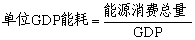 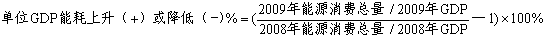 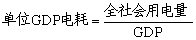 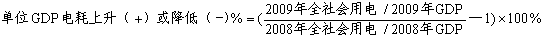 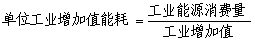 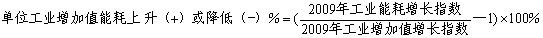 　　2、单位工业增加值能耗的统计范围是年主营业务收入500万元及以上的工业法人企业。　　3、GDP和工业增加值按照2005年价格计算。　　4、根据能源消费总量和GDP年度统计结果计算，2009年全国单位GDP能耗为1.077吨标准煤/万元，降低3.61%。　　5、根据第二次经济普查结果，2005年至2008年全国单位GDP能耗分别修订为1.276、1.241、1.179、1.118吨标准煤/万元，2006年至2008年单位GDP能耗降低率分别修订为-2.74%、-5.04%、-5.20%。各地区数据也进行了相应修订。　　6、西藏自治区的数据暂缺。　　7、公报不含香港特别行政区、澳门特别行政区和台湾省。单位GDP能耗单位GDP能耗单位工业增加值能耗单位工业增加值能耗单位GDP电耗单位GDP电耗指标值(吨标准煤/万元)上升或下降（±%）指标值(吨标准煤/万元)上升或下降（±%）指标值（千瓦时/万元）上升或下降（±%）北  京0.606-5.76 0.909 -12.30 681.85 -2.74天  津0.836-6.03 0.911 -13.54 782.88 -8.49河  北1.640-5.02 2.999 -9.54 1449.94 -2.52山  西2.364-5.73 4.550 -8.81 1921.93 -8.50内蒙古2.009-6.91 3.557 -15.10 1686.72 -9.73辽  宁1.439-5.08 2.257 -6.95 1119.99 -6.82吉  林1.209-6.19 1.621 -8.19 809.13 -8.64黑龙江1.214-5.85 1.382 -9.64 798.67 -7.72上  海0.727-6.17 0.957 -5.00 808.49 -6.39江  苏0.761-5.17 1.107 -10.17 1064.25 -5.50浙  江0.741-5.41 1.123 -4.96 1176.50 -2.33安  徽1.017-5.39 2.100 -11.13 1088.76 -1.83福  建0.811-3.81 1.150 -2.70 1032.05 -5.87江  西0.880-4.54 1.674 -10.13 922.46 -1.52山  东1.072-5.46 1.543 -9.20 972.49 -3.86河  南1.156-6.16 2.708 -11.56 1218.36 -4.79湖  北1.230-5.97 2.350 -12.27 1018.45 -5.52湖  南1.202-5.10 1.570 -13.68 911.00 -3.05广  东0.684-4.27 0.809 -6.94 1002.09 -6.13广  西1.057-4.43 2.235 -6.68 1279.87 -2.00海  南0.850-2.81 2.613 -4.53 922.89 -2.61重  庆1.181-5.50 1.854 -11.95 894.27 -4.69四  川1.338-5.83 2.249 -9.18 1085.91 -4.66贵  州2.348-4.12 4.320 -0.03 2328.02 -0.83云  南1.495-4.60 2.739 -3.78 1591.10 -4.16陕  西1.172-4.56 1.367 -5.82 1078.51 -7.98甘  肃1.864-6.97 3.530 -12.84 2398.81 -5.55青  海2.689-6.46 2.936 -9.46 3862.12 -2.24宁  夏3.454-6.26 6.509 -8.71 4720.74 -5.90新  疆1.934-1.53 3.095 -1.72 1408.20 5.73